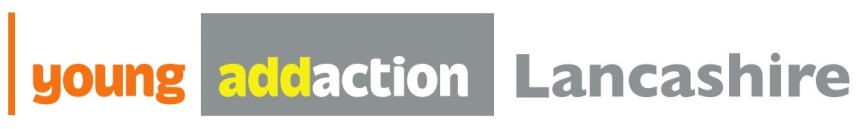 Central office (Preston) 01772 281495North office (Lancaster) 01524 239570East office (Burnley) 01282 505037YP Freephone number 0808 1640074Email – spoc.yalancs@addaction.org.uk or spoc.yalancs@addaction.cjsm.netSecure Fax – 01524 831940Addaction Staff Emails – all emails are first-name.surname@addaction.org.ukPaula Harrison, Service Manager Lancashire – 07789 650339Naomi Burrows, Team Leader Therapeutic – 07771 651163Simon Rothwell, Team Leader Early Intervention – 07771 655482Ray Jones, Team Leader Participation – 07973 616232Claire Helme-Fawcett, Community Engagement Officer – 07789 397947Donna Wood – Project Administrator 01524 239570Nick Leech – Data Officer 01772 281495Early Intervention Louise Walmsley, Chorley and South Ribble – 07879 602251Stevie Brooks, Pendle – 07973 616191Harry Middleton, Burnley – 07973 616185Darren Yates, Rossendale – 07973 616193Farzana Baig, Preston – 07973 616206Hannah Merlyn, Fylde and Wyre – 07760 118681Jo Rose, Lancaster – 07771 652641Therapeutic and Medical Provision  Darren Mansfield, Fylde and Wyre – 07771 657962Rachel Robertson, Chorley and South Ribble – 07771 662351Natalie Shirley, West Lancashire – 07966 138289Nicola Davenport, Burnley – 07973 616233Julie Bennett, Pendle, Hyndburn and Ribble Valley – 07973 616230Mark Tennant, Ribble Valley and Hyndburn – 07973 616091Andrew Taylor, Mind and Body, Fylde and Wyre – 07973 616214Charmaine Nuttall, Mind and Body, Lancaster – 07554 459553Participation and Community Engagement Alison Smith, Family Worker – 07789 397959 (on mat leave until sept 2017)Lisa Nicholson, Family/Recovery Worker – 07789 397918Sharon Calverley, YP Domestic Abuse Co-Ordinator – 07810 507181Des Foster, Resilience Project Worker – 07814 304303 Paul Longden, Resilience Project Worker – 07789 397932 Jan Alexander, Amy Winehouse Volunteer Co-Ordinator North – 07958 075608  Jess Brice, Amy Winehouse Volunteer Co-Ordinator Central – 07807 265968